Action Plan and commitment to myself How are we going to accomplish this? What is our action plan?_____________________________________________________________________________________________________________________________________________________________________________________________________________________________________________________________________________________________________________________________________________________________________________________________________________________________________________________________________________________________________________________________________________________________________________________________________________________________________________________________________________________________________________________________________________________________________________________________My Commitment_______________________             _______________________     Employee		Date _______	          Leader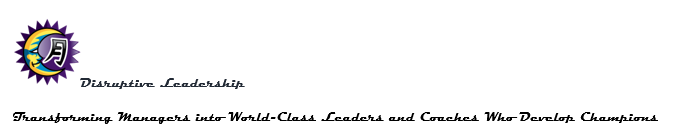 